Информация о месте реализации проектов-победителей       конкурса «Твой проект», реализуемых на территории  Яковлевского муниципального района в 2022 годуПроект-победитель «Забота о детях»Место реализации проекта: село Яковлевка, переулок Почтовый, Центральный паркМесто расположения на карте: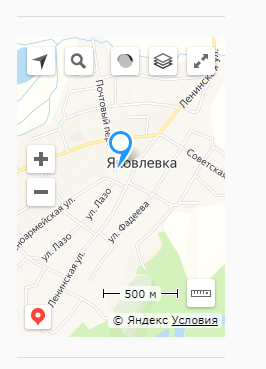 Проект-победитель «Благоустройство детских площадок                  и территории ДОУ»Место реализации проекта: село Новосысоевка, переулок Заводской, 10, МБДОУ «Центр развития ребенка – детский сад» с. Новосысоевки Место расположения на карте: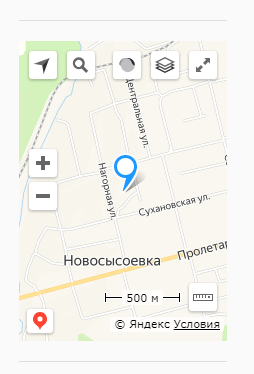 